Your business name 
and logo Business websiteYour nameYour roleYour email addressYour phone number1.0 Executive SummaryCompany Profile SummaryEnter your paragraph(s) here. Market Research Driven ProductsEnter your paragraph(s) here. . Marketing & Sales SummaryEnter your paragraph(s) here. Finance SummaryEnter your paragraph(s) here. 2.0 Company ProfileBusiness OverviewEnter your paragraph(s) here.  Company HistoryEnter your paragraph(s) here.  LocationEnter your paragraph(s) here. Legal StructureEnter your paragraph(s) here. Vision & MissionEnter your paragraph(s) here. .Professional AdvisorsEnter your paragraph(s) here. Goals & ObjectivesEnter your paragraph(s) here. 3.0 Products & ServicesEnter your paragraph(s) here.  4.0 Market ResearchEnter your paragraph(s) here.  Industry Profile & OutlookEnter your paragraph(s) here.  Local MarketEnter your paragraph(s) here.  Key Competitors / SWOT AnalysisCompetitor 1StrengthsEnter your assessment here.  WeaknessesEnter your assessment here.  OpportunitiesEnter your assessment here.  Threats Enter your assessment here.  Competitor 2StrengthsEnter your assessment here.  WeaknessesEnter your assessment here.  OpportunitiesEnter your assessment here.  Threats Enter your assessment here.  Your BusinessStrengthsEnter your paragraph(s) here.  WeaknessesEnter your paragraph(s) here.  OpportunitiesEnter your paragraph(s) here.  ThreatsEnter your paragraph(s) here.  
Target MarketEnter your paragraph(s) here.  Keys to SuccessEnter your paragraph(s) here.  5.0 Strategy and ImplementationSales & Marketing StrategyPricing StrategyEnter your paragraph(s) here.   Marketing StrategyNetworking with local communityEnter your paragraph(s) here.  PostcardsEnter your paragraph(s) here.  Social MediaEnter your paragraph(s) here.  
Primary Marketing ActivityEnter your paragraph(s) here.  Marketing Objectives Enter your paragraph(s) here.  Positioning StatementEnter your paragraph(s) here.  The Sales ProcessEnter your paragraph(s) here.  OperationsLocation(s) Enter your paragraph(s) here.  Regulatory /  Legal IssuesEnter your paragraph(s) here.  Process/Production Enter your paragraph(s) here.  Risk AssessmentEnter your paragraph(s) here.  6.0 Organization and Management TeamManagement Enter your paragraph(s) here.  Human ResourcesEnter your paragraph(s) here.  7.0 FinancialsStart-Up CostsEnter your paragraph(s) and tables from your financial plan here.  Operating ExpensesEnter your paragraph(s) and tables from your financial plan here.  Break Even.Enter your paragraph(s) and tables from your financial plan here.  Sales ForecastKey AssumptionsList the key assumptions from your financial plan here)
Forecast Background and RationaleEnter your paragraph(s) here.
N-Year Cashflow Outlook Enter your paragraph(s) here for the number of years you are forecasting.  (Change N to your number)  .Year 1 Cashflow ForecastYear 2 Cashflow ForecastN-Year Cashflow OutlookAPPENDICESAbout this DocumentThis is a template for a sample business plan for a new business. 
The origin of this was a Futurpreneur sample business plan which has been substantially altered and annotated for teaching purposes.Edit this document as needed, including adding and deleting sections 
based on your business stage, industry, 
and the objective of your business plan (e.g., to support a funding request)This table of content is clickableDon’t forget to update this table 
(click anywhere on the table and select Update Table)General Notes about Executive SummaryThe executive summary should be short and to the point. Often the target is to make it fit on one page, although that is not a hard rule.In our example, we highlight 4 areas:  company profile (so that the reader quickly learns about the business), products, marketing & sales, and finance … each is explained below.For your executive summary, you’ll choose the subject areas that are most important for the purpose of the business plan.  Always ask yourself, “What does the reader need to know and understand for me to achieve my objective?”  (For example, to agree to lend me money.)Your executive summary is the last page(s) you will write in your business plan.  Complete everything else first, and then reflect on what you’ve written to write the highlights, i.e., the executive summary.Something to keep in mind:  Often, readers will read the executive summary and then decide if they want to read more.  Therefore, it’s critical that this section is written to cause the reader to want to read more.Additional general notes:  There are many subjects to choose from to include in an executive summary.  Remember, you don’t need to summarize everything from the business plan in the executive summary but you do need to decide the subjects that best support your objective.  A full list of this business plan’s subjects can be found in the table of contents.  There are many templates available on the Internet; some are listed in the JEDI Indigenou Entrepreneur Toolkit.Purpose:  This is a very straight-forward section →  What do you make and/or sell?Photos are always helpful in this section, especially for “colourful” products.Purpose: This section is a summary of what you learned from your market research activities.  What you write here often contains the non-financial answers that lenders need to make their funding decisions, such as the items highlighted in bold blue below.  Note the use of links to provide supporting research.  (IMPORTANT:  Don’t forget to check that the links are still good when you send your business plan to people.)There are many free sources of Market Research available to youACOA has a market research service Statistics Canada US Bureau of Labor Statistics  https://www.bls.gov/US Census Bureau  https://www.census.gov/Major consulting firms frequently publish research reports
(Accenture, Deloitte, EY, KPMG, PwC, McKinsey)Check out more consulting companies at this linkUse Google to search for specific topics … but always question the source of what you find (is it authentic?  is it backed up with reputable data?)Note that you can also do a search using voice or image on Google (look for these symbols in the search bar when you’re doing a Google search):  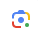 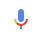 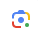 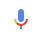 Purpose: While every section in a business plan is important, this section is particularly important because here is where you will  explain your overall sales process, i.e., how you generate revenue.   More notes are in dark blue.And now the dreaded “financials!”  This is typically the hardest part of your business plan because it involves:Numbers and formulas (you can build your own if you’re good with spreadsheets 
or (much better) start with a financial model template)Estimates, or more likely “guesstimates” … which are ok to do providing you have some rationale behind them and they’re considered reasonable and doableThe one thing you can count on for your forward-looking financial model is that it’s always going to be wrong (no one can accurately predict the future 100% of the time!)We recommend that you embrace “Being Less Wrong Over Time™” (trademark of Artful Sciences™) which means that you make the best estimate/guesstimate you can and refine it as you work through your financial model; by doing this you’ll have a starting set of numbers which you will refine over time, i.e., they will become “less wrong” as you refine until you reach the point where you are comfortable with the reasonableness and doability of your forecastWhy are reasonableness and doability important? →  It’s  important that a lender draws these conclusions when reviewing your business plan, specifically that the “dots are connected” among your target market descriptions, your marketing & sales plans, your projections, and team that will be making these happen
The JEDI Indigenous Entrepreneur Toolkit includes a financial model template.  It’s scheduled to be available in early 2024.Purpose of the Financial Section:  An obvious purpose is that this section summarizes sales and expenses for the years represented by the business plan.  You might expect to see net profit but more important than profit* is cashflow defined as total incoming cash less total outgoing cash for any given period, such as a month or quarter or year.  As the business owner, you’ll want to understand your cashflow to plan your expense payments.  The reason that lenders are interested in cashflow is that it tells them if you have sufficient room each month to absorb loan payments.  “Yes” gets you to the next stage of the decision process.  “No” almost always ends the decision process.    So now  let’s have a look at the financials section.*”Profit” is, in fact, a calculation that is done at the end of period (usually per month and at the end of the year.  Profit calculations also take in to consideration accounting rules that allow you to legally lower your profit so that you will have lower taxes.   But when you’re managing a business, you are always watching incoming cash (especially if your sales result in deferred payments) so that you can plan when to pay your bills.  In other words, “cashflow”. Important Concepts  1Startup or One-Time Costs - The initial costs of what it takes to start the businessOperating Expenses - The costs of what it takes to run the business, not including costs These definitions (and the definitions in Important Concepts 2 below ) are not applied to every business in exactly the same way.  There is room for interpretation, especially as they relate to their tax treatment.    How they apply to your business will depend on your specific situation.  It is best to talk to your advisors and/or accountant about how these definitions will apply to your situation.   If you get conflicting advice, explain the conflict to your accountant, then listen to her/him as they will be your best advice regarding anything relating to taxes and CRA.Important Concepts  2Fixed Costs = All expenses excluding direct costs.Direct (or Variable) Costs = Expenses incurred when you make a product (e.g., materials/ingredients, cost of labour you hire specifically for production purposes, etc.); also known as variable costsGross Profit = Selling price minus direct costs = cash you can use to pay for fixed costsGross Margin = Gross Profit divided by Selling Price, expressed as a percentage.Break Even Calculation - How many products do you need to sell to cover all fixed expenses
(Total Fixed Costs divided by Gross Profit per Item)Business owners and lenders will always be very interested in gross profit or gross margin because it is a good indicator of the business’s ability to cover fixed costs, including loan payments.Also see the important note about definitions in Important Concepts 1.  There are many considerations when determining whether a cost is fixed or variable, especially regarding labour.  How you apply all definitions to your financials should be with advice from advisors or your accountant. If you get conflicting advice, explain the conflict to your accountant, then listen to him/her as they will be your best advice regarding anything relating to taxes and CRA.Remember:  If you’re using your business plan to support your request to a potential funder, especially if they’re a lender, they are primarily interested in learning about your ability to make loan payments. You can help your own cause by using your explanations and numbers to make key points such as: You have a thoughtful (reasonable, doable) plan to achieve salesYour financial plan clearly shows inflows and outflows of cash (illustrating how well you understand your business), and That your net cashflow can absorb loan payments.Let’s see how the narratives above are supported with some cashflow forecasts.Important Concepts 3Building a forecast can be difficult but it’s much easier than you think if you consider a few key concepts:Being Less Wrong Over Time™ (BLWOTT™) - Building a financial plan is not about being right, it’s about making your best estimates with thoughtful rationale.  See the opening notes for the FInancial Section for more discussion about BLWOT™.You can test the believability of your estimates by looking at each month’s numbers for sales, expenses, and cashflow by asking yourself:“Are these numbers reasonable?  If I was asked how these numbers were determined, would my answers sufficiently defend them?  Would the asker think, ‘yes, that’s reasonable” or would they think “you’re dreaming!’”  
Here’s an example of a reasonability test (this is not Auntie’s Bakery):I’m focused on selling in my hometown area with a population of 120,000 people.  I plan to sell 1,000 units of my product per month.1,000 per month = 12,000 products = 1 for every 20 peopleIs this reasonable?  (Answer:  Maybe!  It depends on the product.  Everyone needs shoes but not everyone buys a car.  Is what you’re selling more like shoes or cars?“Are these numbers doable?  If I was asked, ‘can I actually do the work it takes to achieve the sales, would I have a convincing defense for yes?’”  
Here’s an example of a doability test (this is not Auntie’s Bakery): We make each product we sell.  It takes us 3 hours to make each product. Therefore, each month we spend 3,000 hours making 1,000 products. Is this doable?  (Maybe!  If it’s one person making and selling, the answer is no, but if more people are involved, it’s possible providing labour costs are properly included..  It all depends on the details.